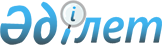 Қызылорда облысы Қызылорда қаласы әкімдігінің 2016 жылғы 11 ақпандағы № 4923 "Кандидаттарға сайлаушылармен кездесуі үшін шарттық негізде үй-жайлар беру туралы" қаулысының күші жойылды деп тану туралыҚызылорда облысы Қызылорда қаласы әкімдігінің 2022 жылғы 4 ақпандағы № 1978 қаулысы. Қазақстан Республикасының Әділет министрлігінде 2022 жылғы 15 ақпанда № 26794 болып тіркелді
      Қазақстан Республикасының "Құқықтық актілер туралы" Заңының 27-бабына сәйкес, Қызылорда қаласының әкімдігі ҚАУЛЫ ЕТЕДІ:
      1. Қызылорда облысы Қызылорда қаласы әкімдігінің 2016 жылғы 11 ақпандағы № 4923 "Кандидаттарға сайлаушылармен кездесуі үшін шарттық негізде үй-жайлар беру туралы" (Нормативтік құқықтық актілерді мемлекеттік тіркеу тізілімінде № 5353 болып тіркелген) қаулысының күші жойылды деп танылсын.
      2. Осы қаулының орындалуын бақылау Қызылорда облысы Қызылорда қаласы әкімі аппаратының басшысына жүктелсін.
      3. Осы қаулы оның алғашқы ресми жарияланған күнінен кейін күнтізбелік он күн өткен соң қолданысқа енгізіледі.
					© 2012. Қазақстан Республикасы Әділет министрлігінің «Қазақстан Республикасының Заңнама және құқықтық ақпарат институты» ШЖҚ РМК
				
      Қызылорда қаласының әкімі 

Г. Казантаев
